ANALISIS PENDAPATAN NELAYAN TANGKAP DI KECAMATAN BANGGAE TIMUR KABUPATEN MAJENE SULAWESI BARATTHE ANALYSIS OF FISHERMEN FISHING INCOME IN THE EASTERN DISTRICT BANGGAE MAJENE WEST SULAWESI NUR QAMARIAH S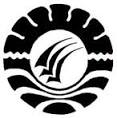 SPROGRAM PASCASARJANAUNIVERSITAS NEGERI MAKASSAR2016ANALISIS PENDAPATAN NELAYAN TANGKAP DI KECAMATAN BANGGAE TIMUR KABUPATEN MAJENE SULAWESI BARAT( Analysis On The Income Of Fishermen In East Banggae Subsdistrict Of Majene District In West Sulawesi)	Chalid Imran Musa, Abdul Rahim, Nur Qamariah S **	ABSTRAKPenelitian ini bertujuan untuk mengetahui Pendapatan Nelayan Tangkap di Kecamatan Banggae Timur berguna untuk mengetahui pendapatan nelayan tangkap dalam sekali trip yang berdampak pada kehidupan perekonomian nelayan tangkap di Kecamatan Banggae Timur Kabupaten Majene Sulawesi Barat. Jenis penelitian ini adalah penelitian Kuantitatif deskriptif. Populasi dalam penelitian ini keseluruhan nelayan tangkap di Kecamatan Banggae Timur Kabupaten Majene Sulawesi Barat Tahun 2015. Sampel sebanyak 100 orang dengan menggunakan metode sampel acak sederhana (simple random sampling). Alat Pengumpulan data menggunakan teknik dokumentasi, observasi, kuesioner. Analisis data yang digunakan adalah persamaan total biaya pada tingkat harga tertentu.Hasil penelitian ini menunjukkan bahwa pendapatan usaha tangkap nelayan tangkap di Kelurahan Baurung Kecamatan Banggae Timur pendapatannya lebih besar dibandingkan nelayan tangkap yang terdapat di Kelurahan Labuang Kecamatan Banggae Timur, dan pendapatan usaha tangkap nelayan tangkap dipengaruhi oleh musim/iklim saat melaut, harga minyak tanah, harga bensin, harga rokok dan kebutuhan yang digunakan pada saat melaut.Kata Kunci	: Pendapatan, Biaya Total, Penerimaan Total, Harga, Kuantitas, Nelayan TangkapUniversitas Negeri MakassarABSTRACTNUR QAMARIAH S. 2016. Analysis on the Income of Fishermen in East Banggae Subsdistrict of Majene District in West Sulawesi (supervised by Chalid Imran Musa and Abdul Rahim).The study aims at examining the income of fishermen in East Banggae subsdistrict in one trip that gives impact on economic life of fishermen in Majene district of West Sulawesi.The study employed descriptive quantitative research. The population of the study was the entire fishermen in East Banggae subsdistrict of Majene district in West Sulawesi. The Samples were 100 fishermen obtained by employing simple random sampling technique. Data were collected by employing documentation, observation, questionnaire techniques. Data were analyzed using the total cost equation in certain level price.The result of the study reveal that the income of fishermen in Baurung village og East Banggae subdistrict is bigger than the fishermen in Labuang vilage of East Banggae subsdistrict, and the income of the efforts of fishermen is influence by the season/climate when they go to the sea, the price of kerosene, the price of gasoline, the price of cigarette, and the needs when they go to the sea.  Key Words: Total Cost, Total Revenue, Price, Quantity, Fishermen FishingPENDAHULUANLatar BelakangIndonesia memiliki wilayah sebagian besar laut. Tidak dapat dipungkiri, kekayaan laut di Indonesia sangatlah besar. Sejak zaman purbakala, Indonesia dikenal memiliki kekayaan laut yang sangat kaya akan keragaman dan potensi lautnya. Sesuai dengan amanat Pasal 1 Ayat 1 Undang-undang Nomor 31 Tahun 2004 yang telah diperbaiki dengan Undang-Undang RI Nomor 45 Tahun 2009 tentang Perikanan, kegiatan perikanan didefinisikan sebagai semua kegiatan yang berhubungan dengan pengelolaan dan pemanfaatan sumber daya ikan dan lingkungannya mulai dari praproduksi, produksi, pengolahan sampai dengan pemasaran yang dilaksanakan dalam suatu bisnis perikanan. Sayangnya untuk kasus pengelolaan perikanan perairan umum daratan meskipun sudah diamanatkan oleh Undang-Undang Nomor 45 Tahun 2009 pelaksanaan kegiatan perikanan dalam bingkai bisnis belum pernah atau jarang sekali dilakukan.Nelayan tradisional-miskin, baik yang mengoperasikan alat tangkap tradisional maupun yang bekerja sebagai buruh (sawi) pada nelayan pemilik menjadi sangat bergantung pada nelayan pemilik, yang juga berfungsi sebagai rentenir. Sifat sumber daya perikanan yang musiman, keterbatasan pengetahuan dan akses informasi pasar, kurangnya usaha alternatif dan keterampilan yang minim dari nelayan tradisional miskin adalah faktor-faktor pembatas lain yang harus diurai untuk mengeluarkan nelayan dari lingkaran kemiskinan yang secara tidak langsung mempengaruhi pendapatan dan gaya hidup nelayan.Menurut Mubyarto, Loekman Soetrisno, dan Michael Dove (2003:45) masyarakat nelayan, sebuah masyarakat potensial yang sangat memungkinkan untuk ditingkatkan kesejahteraannya melalui pembangunan masyarakat nelayan.Adanya musim penangkapan dan musim paceklik sebagai fenomena yang selalu terjadi sebagai sumber pendapatan andalan rumah tangga, maka pada gilirannya mempengaruhi pengeluaran (konsumsi) rumah tangga nelayan baik untuk pangan maupun non-pangan juga untuk kebutuhan penangkapan nelayan tradisional dicirikan sebagai masyarakat miskin dengan rendahnya kualitas pangan dan pangan yang dikonsumsi, rendahnya tabungan dan investasi serta rendahnya taraf hidup. Dicerminkan dengan pola gaya hidup nelayan yang masih tergolong sederhana.Berangkat dari fenomena tersebut peneliti juga melihat keadaan yang terjadi pada kehidupan nelayan ditinjau dari perilaku konsumsi yang lebih spesifik pada nelayan buruh yang cenderung kehidupannya yang tergolong miskin di Kecamatan Banggae Timur Kabupaten Majene Sulawesi Barat.   Namun dengan memperhatikan data BKID Kecamatan Banggae Timur, Banggae timur juga memiliki potensi pada tangkapan hasil lautnya. Ikan tuna, ikan cakalang, ikan tongkol dan ikan layang merupakan hasil andalan utama. Hasil tangkapan terbesar di tahun 2014 adalah ikan tongkol sebesar 135.4 ton lebih tinggi dibandingkan tahun sebelumnya yakni sebesar 106.8 ton. Hasil tangkapan terkecil yaitu ikan layang sebesar 10.1 ton untuk lebih jelasnya dapat diperhatikan pada tabel 1.1, sebagai berikut: Tabel 1.1 Perkembangan Produksi Perikanan Kecamatan Banggae Timur dalam (ton) Tahun 2013-2014Dilihat dari produksi perikanan tangkap di Kecamatan Banggae Timur pada tahun 2013 hingga 2014 mengalami peningkatan namun kadang pula hasil  produksi tangkapan ikan nelayan di Kecamatan Banggae Timur berfluktuatif. Berbagai permasalahan yang terjadi yang menyangkut pendapatan yang diperoleh nelayan, konsumsi nelayan yang secara tidak langsung berhubungan dengan kemiskinan nelayan yang dirasa perlu untuk mengetahui bagaimana nelayan dapat bertahan hidup dengan keadaan ekonomi pada masa sekarang sehingga dapat memberikan sumbangsi pemikiran untuk kehidupan nelayan yang lebih baik. Berdasarkan hal tersebut maka masalah tersebut menarik untuk diteliti yaitu mengenai "ANALISIS PENDAPATAN NELAYAN TANGKAP DI KECAMATAN BANGGAE TIMUR KABUPATEN MAJENE SULAWESI BARAT".TINJAUAN PUSTAKA A. Masyarakat Nelayan Tangkap1. Gambaran Umum Nelayan TangkapPeraturan Pemerintah Republik Indonesia Nomor 15 Tahun 1990 (15/90) Tentang Usaha Perikanan, bahwa nelayan didefinisikan sebagai orang yang mata pencahariannya melakukan penangkapan ikan. Dalam perstatistikaan perikanan perairan umum, nelayan didefinisikan sebagai orang yang secara aktif melakukan operasi penangkapan ikan di perairan umum. Orang yang melakukan pekerjaan seperti membuat jaring, mengangkut alat-alat penangkapan ikan ke dalam perahu atau kapal motor, mengangkut ikan dari perahu atau kapal motor, tidak dikategorikan sebagai nelayan (Departemen Kelautan dan Perikanan 2002).2. Kehidupan Masyarakat Nelayan TangkapMasyarakat nelayan adalah masyarakat yang hidup, tumbuh, dan berkembang di kawasan pesisir, yakni suatu kawasan transisi antara wilayah darat dan laut. Sebagai suatau sistem, masyarakat nelayan terdiri atas kategori-kategori sosial yang membentuk kesatuan sosial. Masyarakat nelayan juga mempunyai sistem nilai dan simbol-simbol kebudayaan sebagai reverensi perilaku masyarakat sehari-hari. Menurut Kusnadi (2013: 65) masyarakat nelayan merupakan unit sosial utama dalam kehidupan masyarakat pesisir, sehingga kebudayaan masyarakat nelayan merupakan pilar terpenting dari kebudayaan masyarakat pesisir. B. Konsep Pendapatan Nelayan Tangkap1. Pengertian Pendapatan Nelayan TangkapDalam menjalankan kehidupan sehari-hari manusia khususnya disini nelayan harus bekerja melaut dan mendapatkan ikan untuk dijual dan akan mendapatkan balas jasa berupa pendapatan, pendapatan disini adalah balas jasa karena telah melakukan pekerjaan dan sebagai modal untuk menyambung kehidupan dan memenuhi kebutuhan sehari-hari.Pendapatan disebut juga dengan income yaitu imbalan yang diterima oleh seluruh rumah tangga pada lapisan masyarakat dalam suatu negara/daerah, dari penyerahan faktor-faktor produksi atau setelah melakukan kegiatan perekonomian. Pendapatan tersebut digunakan oleh masyarakat untuk memenuhi kebutuhan konsumsi dan sisanya merupakan tabungan untuk memenuhi hari depan (Tito 2011:29).2.  Indikator Pendapatana.    Biaya Operasional yang Digunakan Saat MelautBiaya adalah pengorbanan sumber ekonomis yang diukur dalam satuan uang yang telah terjadi, sedang terjadi atau kemungkinan yang akan terjadi untuk tujuan tertentu yang dimaksud disini adalah biaya pengeluaran untuk membeli bahan bakar kapal yang habis dalam satu kali melaut atau satu kali proses produksi.b.  Jumlah tenaga kerja Berbicara masalah tenaga kerja di Indonesia dan juga sebagian besar negara-negara berkembang termasuk negara maju pada umumnya merupakan tenaga kerja yang dicurahkan untuk usaha nelayan atau usaha keluarga.c. Jarak tempuh melautSetidaknya ada tiga pola penangkapan ikan yang lazim dilakukan oleh nelayan. Pertama adalah pola penangkapan lebih dari satu hari. Penangkapan ikan seperti ini merupakan penangkapan ikan lepas pantai. Jauh dekatnya daerah tangkapan dan besar kecilnya perahu yang digunakan menentukan lamanya melaut. Kedua adalah pola penangkapan ikan satu hari. Biasanya nelayan berangkat melaut sekitar 14.00 mendarat kembali sekitar jam 09.00 hari berikutnya. d. Hasil tangkapan nelayanNelayan selalu mengharapkan hasil tangkapan ikan selalu mengalami peningkatan setiap harinya. Hal tersebut dapat menyebabkan pendapatan nelayan terus mengalami peningkatan. e. Pengalaman kerja nelayanMenurut Notoadmojo (2012:76) Pengetahuan adalah hasil dari tahu, dan ini terjadi setelah seseorang melakukan penginderaan terhadap suatu objek tertentu. Tanpa pengetahuan seseorang tidak mempunyai dasar untuk mengambil keputusan dan menentukan tindakan terhadap masalah yang dihadapi. f.  Cuaca dan musim/iklim saat melautPendapatan rumah tangga dari kegiatan kenelayanan berfluktuasi menurut musim. Pada musim gelombang lemah, pendapatan nelayan cenderung tinggi dibandingkan pada musim gelombang kuat atau pancaroba.Permasalahan yang menyangkut nelayan dari segi pendapatannya setiap kali trip menangkap ikan dalam menyambung kehidupannya, Pemaparan kerangka pikir ini menyebabkan peneliti ingin mencari informasi yang mendukung asumsi-asumsi peneliti yang akan dilakukan dalam penelitian selanjutnya, Skema Kerangka Pikir di bawah ini:Gambar 2.1 Skema Kerangka PikirMETODE PENELITIAN A. Jenis dan Lokasi PenelitianPenelitian ini adalah penelitian yang bersifat kuantitatif deskriptif, Menurut Singarimbun dan Effendi (1989:4) bahwa deskriptive method (metode deskriptif) dimaksudkan untuk pengukuran yang cermat terhadap fenomena sosial.Berkaitan dengan descriptive method, mendeskripsikan besarnya perbedaan produksi dan pendapatan usaha tangkap nelayan tradisional di wilayah pesisir Kecamatan Banggae Timur yaitu kelurahan Baurung dan Labuang.Penelitian ini menggunakan metode survei yaitu penelitian yang mengambil sampel dari suatu populasi dengan menggunakan kuesioner sebagai alat pengumpul data yang pokok, dimana responden yang dijadikan sampel adalah nelayan tangkap.Penelitian ini dilaksanakan di Kabupaten Majene Provinsi Sulawesi Barat tepatnya di Kecamatan Banggae Timur. B. Variabel Penelitian dan Desain PenelitianVariabel adalah suatu atribut atau sifat atau nilai dari orang, objek, atau kegiatan yang mempunyai variasi tertentu yang ditetapkan oleh peneliti untuk dipelajari dan ditarik kesimpulannya (Sugiyono, 2007:2). Agar diperoleh kesamaan dalam menginterpretasikan data, maka dirumuskan konseptualisasi dan pengukuran variabel sebagai berikut: 1. Pendapatan (Pendapatan yang dimaksudkan disini adalah pendapatan usaha tangkap nelayan responden setia sekali trip saat musim penangkapan yang dinyatakan dalam satuan (Rp)2. Penerimaan (TR) Pendapatan kotor dari kegiatan usaha tangkap nelayan yang diperoleh setiap trip dari harga output dari jenis hasil tangkapan dikali kuantitas jenis hasil tangkapan yang dinyatakan dalam satu rupiah per kilogram (Rp/Kg)3. Biaya (TC)Biaya adalah biaya yang betul-betul dikeluarkan dari kegiatan usaha tangkap setiap trip yang selanjutnya dihitung biaya tetap (FC) dan biaya variabel (VC) yang dinyatakan dalam satuan rupiah (Rp)4. Harga (P) Harga yang terdiri dari harga input dan output, harga input adalah harga yang dibayarkan nelayan tangkap untuk membeli sarana produksi usaha penangkapan sebagai variable input seperti harga bahan bakar bensin dan minyak tanah yang dinyatakan dalam (Rp) sedangkan untuk harga ouput adalah harga jual ikan laut segar yang diterima oleh nelayan tangkap yang menjadi responden dari hasil tangkapannya yang dinyatakan dalam rupiah (Rp)5. Kuantitas (Q) Kuantitas (Q) yaitu dinyatakan dalam jumlah produksi hasil tangkapan nelayan yang diperoleh setiap trip (satu kali melaut) saat musim penangkapan yang dinyatakan dalam satuan kilogram (kg)6. Biaya tetap (FC) Biaya tetap (FC) adalah biaya yang penggunaannya tidak habis dalam satu masa produksi yang sifatnya tidak dipengaruhi oleh produksi dan besarnya tidak tergantung dari jumlah produk yang dihasilkan yang dinyatakan dalam satuan (Rp)7.  Biaya Variabel (VC) Biaya variabel (VC) adalah biaya yang dikeluarkan oleh nelayan pada usaha penangkapan yang habis dipakai dalam satu kali operasi penangkapan. Biaya variabel dikeluarkan selama melakukan operasi penangkapan dan biaya variabel ini berubah-ubah tergantung jauhnya daerah penangkapan dan lama operasi penangkapan. C. Defenisi Operasional dan Instrumen PenelitianDefinisi operasional adalah batasan-batasan terhadap lingkup variabel yang merupakan indikator penting sebagai penentu keberhasilan suatu penelitian. Berikut adalah definisi operasional:a. Pendapatan (Pendapatan yang dimaksudkan disini adalah pendapatan usaha tangkap nelayan responden setia sekali trip saat musim penangkapan yang dinyatakan dalam satuan (Rp)b. Penerimaan (TR) Pendapatan kotor dari kegiatan usaha tangkap nelayan yang diperoleh setiap trip dari harga output dari jenis hasil tangkapan dikali kuantitas jenis hasil tangkapan yang dinyatakan dalam satu rupiah per kilogram (Rp/Kg)c. Biaya (TC)Biaya adalah biaya yang betul-betul dikeluarkan dari kegiatan usaha tangkap setiap trip yang selanjutnya dihitung biaya tetap (FC) dan biaya variabel (VC) yang dinyatakan dalam satuan rupiah (Rp)d. Harga (P) Harga yang terdiri dari harga input dan output, harga input adalah harga yang dibayarkan nelayan tangkap untuk membeli sarana produksi usaha penangkapan sebagai variable input seperti harga bahan bakar bensin dan minyak tanah yang dinyatakan dalam (Rp) sedangkan untuk harga ouput adalah harga jual ikan laut segar yang diterima oleh nelayan tangkap yang menjadi responden dari hasil tangkapannya yang dinyatakan dalam rupiah (Rp)e. Kuantitas (Q) Kuantitas (Q) yaitu dinyatakan dalam jumlah produksi hasil tangkapan nelayan yang diperoleh setiap trip (satu kali melaut) saat musim penangkapan yang dinyatakan dalam satuan kilogram (kg)f. Biaya tetap (FC) Biaya tetap (FC) adalah biaya yang penggunaannya tidak habis dalam satu masa produksi yang sifatnya tidak dipengaruhi oleh produksi dan besarnya tidak tergantung dari jumlah produk yang dihasilkan yang dinyatakan dalam satuan (Rp)g.  Biaya Variabel (VC) Biaya variabel (VC) adalah biaya yang dikeluarkan oleh nelayan pada usaha penangkapan yang habis dipakai dalam satu kali operasi penangkapan. D. Populasi dan SampelPopulasiMenurut Arikunto (2010:173) "Populasi adalah keseluruhan subjek penelitian. Apabila seseorang inigin meneliti semua elemen yang ada dalam wilayah penelitian, maka penelitiannya merupakan penelitian populasi.Populasi dalam penelitian ini adalah Keseluruhan nelayan buruh yang tersebar di 9 (sembilan) Desa/Kelurahan di Kecamatan Banggae Timur Kabupaten Majene.SampelSampel adalah sebagian atau wakil populasi yang diteliti. Dinamakan penelitian sampel apabila kita bermaksud untuk menggeneralisasikan hasil penelitian sampel. Metode penarikan sampel yang digunakan dalam penelitian ini adalah sampel random atau sampel acak, sampel campur. Dengan menggunakan perhitungan sebagai berikut:	n 	≥               N	        		 Nd2 + 1dimana:n 	= Ukuran sampelN 	= Ukuran populasid	= Trafa signifikansi 0,10Dengan jumlah populasi sebesar 14.567 nelayan buruh dan standard error sebesar 0,10 (10%) maka jumlah sampel minimal adalah:n  	≥	14.567	14.567 (0,10)2 + 1		≥ 99,5 = 100Dengan demikian jumlah sampel yang diambil dalam penelitian ini sebanyak 100 nelayan tangkap.Tabel 3.2 Jumlah Sampel Nelayan Tangkap di Kecamatan Banggae TimurSumber:  KCDA Banggae Timur 2015HASIL PENELITIAN DAN PEMBAHASANA. Gambaran Umum Lokasi Penelitian1. Kecamatan Banggae Timur Kabupaten MajeneKecamatan Banggae Timur terletak diantara 3o 32’ 32” Lintang Selatan dan antara 118o 58’ 28” Bujur Timur. Kecamatan ini berbatasan langsung dengan Kecamatan Banggae di sebelah utara dan Kabupaten Polewali Mandar di sebelah timur, batas sebelah selatan dan barat masing-masing Teluk Majene dan Selat Makassar.Kecamatan Banggae Timur mempunyai luas wilayah sebesar 30,04 km2 yang terbagi menjadi 9 (Sembilan) desa/kelurahan. Kelurahan Baruga Dhua tercatat memiliki wilayah terluas yaitu 7,69 km2 atau sekitar 26 persen luas kecamatan, dan Kelurahan Labuang memiliki wilayah terkecil yaitu 0,26 km2. atau hanya sekitar 1 persen luas kecamatan.PEMBAHASAN1. Karateristik respondenResponden yang dijadikan sampel adalah masyarakat di Kecamatan Banggae Timur yang diwakili oleh dua kelurahan yaitu kelurahan Kabupaten Majene yang Mata pencaharian utamanya adalah nelayan. Status dari responden tersebut adalah nelayan tangkap. Berikut dijelaskan identitas dari responden seperti umur, pendidikan dan tanggungan keluarganya.Untuk mengetahui distribusi tingkat pendidikan responden dapat dilihat pada Tabel 4.4 berikut.Tabel 4.4 Persentase Responden Berdasarkan Tingkat Pendidikan di Kecamatan Banggae Timur Kabupaten MajenePada Tabel terlihat bahwa nelayan di Kecamatan Banggae Timur  yang tidak tamat sekolah dasar sebanyak 23%, tamat SD sebanyak  33%, tidak tamat SMP sebanyak 26% dan yang menamatkan pendidikannya hingga SMP sebanyak 15%. Jadi sesuai dengan tabel yang diatas dapat dilihat bahwa tingkat pendidikan nelayan di Kecamatan Banggae Timur umumnya hanya tamatan SD, artinya tingkat pendidikan nelayan di Kecamatan Banggae Timur masih sangat rendah.c. Tanggungan KeluargaSalah satu aspek yang sangat berpengaruh terhadap peningkatan kesejahteraan nelayan adalah besarnya tanggungan setiap kepala keluarga untuk mencukupi kehidupan sehari-hari. Tabel 4.5 Persentase Responden Berdasarkan Jumlah Tanggungan Keluarga di Kecamatan Banggae TimurSumber : Data primer yang telah diolah, 2016Pada tabel 4.5 terlihat jumlah tanggungan responden yang berkisar antara 1-2 orang ada sebanyak 30 orang,yang berkisar antara 3-4 orang sebanyak 53 orang, yang berkisar 5-6 orang ada 15 orang dan yang berkisar 7-8 orang sebanyak 2 orang.Banyaknya jumlah tanggungan keluarga disebabkan karena tingkat kelahiran masyarakat pesisir yang masih tinggi. d. PendapatanMenurut Undang-Undang Nomor 31 Tahun 2004 tentang Perikanan, masyarakat nelayan adalah masyarakat yang memiliki mata pencaharian sebagai penangkap ikan. Mereka melakukan aktivitas usaha dan mendapat penghasilan dari kegiatan mencari dan menangkap ikan. Pendapatan yang dimaksud adalah berapa besar jumlah hasil tangkapan yang diperoleh nelayan yang dinyatakan dalam rupiah selama satu bulan. Menurut Soekartawi (2003), pendapatan adalah selisih antara penerimaan dengan semua biaya yang dikeluarkan selama melakukan Kusnadi (2000:78) mengatakan bahwa besarnya pendapatan nelayan tergantung pada hasil penangkapan dan pemasaran. Sedangkan penangkapan itu sendiri sangat dipengaruhi oleh macam jenis perahu dan alat penangkapan, musim ikan dan keadaan alam khususnya angin dan bulan purnama. a). Pendapatan Nelayan TangkapPendapatan nelayan adalah selisih penerimaan (TR) dan semua biaya (TC). Jadi Pd = TR-TC. Penerimaan Nelayan (TR) adalah perkalian antara produksi yang diperoleh (Y) dengan harga jual (P). Dalam analisis pendapatan nelayan dikenal dua faktor yang menentukan keberhasilan seorang nelayan, yaitu faktor lingkungan/keadaan alam dan faktor produksi. Hal ini sejalan dengan yang dikemukakan oleh Mubyarto (1985: 87) bahwa pendapatan seorang nelayan ditentukan oleh faktor produksi dan iklim atau musim.b). Besarnya Pendapatan Nelayan TangkapPendapatan merupakan salah satu indikator untuk mengukur tingkat kesejahteraan. Untuk pendapatan usaha tangkap nelayan merupakan selisih antara penerimaan dengan biaya penangkapan yang benar-benar dikeluarkan oleh nelayan tangkap per trip.Hal ini terlihat dari rata-rata biaya penangkapan tertinggi nelayan perahu tangkap terdapat di Kecamatan Banggae Timur kelurahan Baurung sebesar Rp 58 ribu/trip dengan pendapatan setelah bagi hasil dengan pedagang pengumpul.Tabel 4.6 Penerimaan, Biaya dan Pendapatan Nelayan Tangkap Setiap Sekali Trip di Kecamatan Banggae Timur Kabupaten Majene Sulawesi Barat.Sumber: Data primer yang telah diolah, 2016c). Biaya total ( TC)Biaya Total adalah penjumlahan antara biaya tetap (FC) dan biaya variabel (VC). Biaya adalah salah satu faktor penentu kelancaran dalam menjalankan suatu usaha, sebab besarnya tingkat produktifitas hasil tangkapan tergantung pada berapa besar biaya yang dikeluarkan selama operasi penangkapan berjalan dan besarnya biaya yang dikeluarkan untuk menjalankan suatu usaha penangkapan akan menentukan besarnya harga pokok dari hasil tangkapan. Lebih jelas besarnya biaya total yang dikeluarkan dalam usaha nelayan tangkap di Kecamatan Banggae Timur di Kelurahan Baurung dan Kelurahan Labuang dapat dijelaskan tentang total biaya nelayan tangkap bahwa biaya total merupakan penjumlahan dari biaya tetap (Fixed Cost) dan biaya variabel (Variable Cost) dimana nilai rata-rata biaya tetap per tahun sebesar Rp. 2.980.000,- sedangkan nilai rata-rata biaya variabel per tahun sebesar Rp. 48.796.620,00,- sehingga biaya total untuk usaha nelayan tangkap di Kelurahan Baurung Kecamatan Banggae Timur pertahun sebesar Rp 51,776,620.00.Total biaya nelayan tangkap dijelaskan bahwa biaya total merupakan penjumlahan dari biaya tetap (Fixed Cost) dan biaya variabel (Variable Cost) dimana nilai rata-rata biaya tetap per tahun sebesar Rp. 2.629.000,- sedangkan nilai rata-rata biaya variabel per tahun sebesar Rp. 46.300.940,00,- sehingga biaya total untuk usaha nelayan tangkap di Kelurahan Baurung Kecamatan Banggae Timur pertahun sebesar Rp 48,929,940.00c. Biaya Tetap (Fixed Cost)Biaya Tetap adalah biaya yang penggunaannya tidak habis dalam satu masa produksi yang sifatnya tidak dipengaruhi oleh produksi dan besarnya tidak tergantung dari jumlah produk yang dihasilkan. Penyusutan alat dapat terjadi karena pengaruh umur pemakaian. Pada biaya penyusutan ini dapat dihitung dengan cara membagi harga alat sebagai investasi dengan umur ekonomis / umur produktif alat tersebut. Biaya tetap pada  nelayan tangkap per tahun dapat dilihat pada tabel 4.7 berikut:Tabel 4.7 Nilai Rata-Rata Biaya Tetap Pertahun pada Usaha Nelayan Tangkap di Kelurahan Baurung Kecamatan Banggae Timur. Sumber : Data Primer yang telah diolah, 2016Berdasarkan Tabel 4.7 di atas dapat dilihat  rata-rata biaya penyusutannya sebesar Rp. 2.624.000,00 dengan nilai rata-rata tertinggi adalah biaya penyusutan Jala Lempar Rp. 1.250.000,00 kemudian rumpon dengan biaya penyusutan sebesar Rp. 1.140.000,00. Alat tangkap (Pancing)  biaya penyusutan sebesar Rp. 188.000,00. Basket dengan biaya penyusutan sebesar Rp.46.000,00.Tabel  4.8  Nilai Rata-Rata Biaya Tetap Pertahun pada Usaha Nelayan Tangkap di Kelurahan Labuang Kecamatan Banggae Timur.Sumber : Data Primer yang telah diolah, 2016Berdasarkan Tabel 4.8 di atas dapat dilihat  rata-rata biaya penyusutannya sebesar Rp. 2.540.000,00 dengan nilai rata-rata tertinggi adalah biaya penyusutan Jala Lempar Rp. 1.250.000,00 kemudian rumpon dengan biaya penyusutan sebesar Rp. 1.070.000,00. Alat tangkap (Pancing) biaya penyusutan sebesar Rp. 178.000,00. Basket dengan biaya penyusutan sebesar Rp.42.000,00. Setelah melihat nilai rata-rata biaya tetap pertahun pada usaha nelayan tangkap di Kelurahan Baurung dan Labuang maka di Kelurahan Baurung nilai rata-rata biaya tetap nelayan tangkap dalam jangka waktu pertahun lebih tinggi dibandingkan Kelurahan Labuang.Untuk lebih jelasnya komponen jenis investasi dan biaya tetap pada nelayan  tangkap payang di Kecamatan Banggae Timur  ini  dapat dijelaskan sebagai berikut :1. RumponRumpon  biasa juga disebut dengan Fish Aggregation Device (FAD) yaitu sebagai alat bantu penangkapan yang berfungsi untuk memikat ikan agar berkumpul dalam suatu catchable area dalam artiannya adalah area penangkapan. 2. Alat PancingAlat pancing yang digunakan nelayan tangkap di Kecamatan Banggae Timur yaitu alat pancing ulur terdiri atas beberapa komponen, yaitu: gulungan tali, tali pancing dan pemberat. 3. Jala LemparJala lempar termasuk alat penangkap yang umum dikenal karena hampir setiap nelayan dapat membuatnya sendiri. 4. Basket (Keranjang) Basket  (keranjang)  merupakan salah satu alat bantu penangkapan pada pengoperasian bagan perahu yang berfungsi sebagai wadah hasil tangkapan setelah hasil ikan didapatkan.d. Biaya Variabel (Variabel Cost)Biaya variabel adalah biaya yang dikeluarkan oleh nelayan pada usaha penangkapan yang habis dipakai dalam satu kali operasi penangkapan. Adapun jenis serta nilai rata-rata biaya tetap per tahun pada nelayan tangkap di Kelurahan Baurung Kecamatan Banggae Timur dapat dilihat pada tabel berikut: Tabel 4.9 Jenis dan Nilai Rata- Rata Biaya Variabel Pertahun yang Dikeluarkan Nelayan Tangkap di Kelurahan Baurung Kecamatan Banggae TimurSumber : Data primer  yang  telah  diolah. 2016Berdasarkan tabel 4.9 di atas terlihat bahwa rata-rata biaya total dalam setahun pada usaha nelayan di Kelurahan Baurung Kecamatan Banggae Timur yaitu BBM sebanyak Rp 20.938.440,00, Konsumsi selama mencari ikan di laut sebanyak Rp 7.172.800,00, rokok sebanyak Rp 4.032.340,00 dan es balok sebanyak Rp. 12.809.500,00. Jadi Total rata-rata biaya vaper tahun adalah sebesar Rp. 44.998.080,00Adapun jenis serta nilai rata-rata biaya tetap per tahun pada nelayan tangkap di Kelurahan Labuang Kecamatan Banggae Timur dapat dilihat pada tabel 5.0 berikut:Tabel 5.0  Jenis dan Nilai Rata- Rata Biaya Variabel Pertahun yang Dikeluarkan Nelayan Tangkap di Kelurahan Labuang Kecamatan Banggae Timur.Sumber : Data primer yang telah  diolah. 2016Berdasarkan tabel 5.0 di atas terlihat bahwa rata-rata biaya total dalam setahun pada usaha nelayan di Kelurahan Baurung Kecamatan Banggae Timur yaitu BBM sebanyak Rp 20.328.750,00, Konsumsi selama mencari ikan di laut sebanyak Rp 6.628.200,00, rokok sebanyak Rp 3.913.500,00 dan es balok sebanyak Rp. 12.504.500,00. Jadi Total rata-rata biaya total per tahun adalah sebesar Rp. 43.374.950,00.Untuk lebih jelasnya komponen biaya variabel pada usaha nelayan ini dapat dijelaskan sebagai berikut:Biaya BBMBiaya BBM yang dikeluarkan nelayan di kecamatan banggae timur bermacam-macam tergantung dari jauh dekatnya  dalam melakukan penangkapan. Nelayan menggunakan solar sebanyak 30 - 35 liter dengan harga Rp. 6.600,00,-per liter sehingga biaya rata-rata yang dikeluarkan sebesar Rp. 1. 694.062,- /trip atau Rp 20.328.750.00,- dalam per tahun. 2) Biaya Konsumsi Biaya konsumsi yang dikeluarkan nelayan tangkap di kecamatan banggae timur setiap nelayan tangkap  rata-rata mereka mengeluarkan biaya sebesar Rp 30.000,00 sampai 35.000,00-per trip. Untuk perlengkapan berupa beras, kopi bubuk makanan ringan serta rokok. Biaya yang dikeluarkan setiap kali trip yaitu sebesar Rp. 1.807.289,00   3). Biaya Rokok Biaya rokok telah menjadi suatu kebutuhan dasar bagi seorang pekerja apalagi bagi pekerja laki-laki. Berdasarkan penelitian di kecamatan banggae timur diperoleh informasi bahwa para nelayan yang sedang melaut lebih semangat apabila bekerja dan merokok juga. Rata-rata biaya yang dikeluarkan per trip sebesar Rp. 336.028,- dan biaya per tahun sebesar  Rp. 4.032.340.(4).  Biaya Es Batu  Es batu merupakan bahan pengawet ikan yang sudah tertangkap. Es batu yang digunakan nelayan biasanya 5-7 balok yang rata-rata biaya per trip sebesar Rp. 1.067.458,- sedangkan rata-rata biaya per tahun sebesar Rp. 12.809.500.e. Penerimaan Usaha/ Total Revenue (TR)Penerimaan adalah jumlah hasil tangkapan dikali dengan harga hasil tangkapan pada saat itu. ada tiga macam ikan yang di tangkap oleh nelayan yaitu ikan layang,ikan tongkol dan cakalang. Musim penangkapan ada 3 macam yaitu musim puncak (Maret - Juni) dan musim sedang (Juli - September) dan musim paceklik ( Oktober – februari ). Adapun penerimaan nelayan tangkap di Kecamatan Banggae Timur dapat dilihat pada tabel berikut:Tabel 5.1 Total Penerimaan Nelayan di Lingkungan Baurung Kecamatan Banggae Timur.Sumber : Data primer yang telah di olah, 2016Dari tabel 5.1 di atas terlihat nilai rata-rata penerimaan nelayan pada musim puncak Rp. 55.675.200,00 pada musim sedang Rp. 10. 359.600,00 dan musim paceklik sebanyak Rp. 6.807.000,00, jadi penerimaan keseluruhan nelayan di kelurahan baurung kecamatan banggae timur pertahun yaitu Rp. 72.841.800,00.Tabel 5.2 Total Penerimaan Nelayan di Kelurahan Labuang Kecamatan Banggae Timur Menurut Musim Saat Melakukan Penangkapan Ikan.Sumber : Data primer yang telah di olah, 2016Dari tabel tabel 5.2 di atas terlihat nilai rata-rata penerimaan nelayan pada musim puncak Rp. 54.497.600,00 pada musim sedang Rp. 8. 059.200,00 dan musim paceklik sebanyak Rp. 6.021.000,00, jadi penerimaan keseluruhan nelayan di kelurahan baurung kecamatan banggae timur pertahun yaitu Rp. 68.577.800,00.Setelah dilihat dari kedua tabel di kelurahan baurung dan kelurahan labuang terdapat perbedaan penerimaan (TR) dan total biaya (TC), perbedaan ini daat disebabkan oleh perbedaan jumlah populasi nelayan tangkap di kelurahan baurung lebih besar, koordinasi dan solidaritas antara sesama nelayan tangkap di kelurahan baurung yang baik serta penguasaan dan kepemilikan alat tangkap yang lebih modern dan berkembang yang dimiliki nelayan tangkap di kelurahan baurung lebih baik, sehingga untuk melihat adanya perbedaan pendapatan nelayan tangkap yang lebih jelas dapat dilihat pada tabel 5.3 yaitu:Tabel 5.3  Perbedaan Dilihat Dari Penerimaan (TR), Biaya (TC) dan Pendapatan (Y) Nelayan di Kelurahan Baurung dan Kelurahan Labuang Kecamatan Banggae Timur.Sumber : Data primer yang telah diolah, 2016Berdasarkan Tabel 5.3 di atas terlihat bahwa penerimaan kelurahan baurung dalam setahun pada saat melakukan penangkapan ikan yaitu sebesar Rp 72.841.800,00 sedangkan di kelurahan labuang sebesar Rp 68.577.800,00 untuk biaya selama setahun yaitu di kelurahan baurung sebesar Rp 44.998.080,00 sedangkan di kelurahan labuang sebesar Rp 43.374.950,00. Pendapatan nelayan tangkap kelurahan baurung dalam setahun memperoleh Rp 27. 843.720,00 dan kelurahan labuang memperoleh Rp 25.202.850,00.KESIMPULAN DAN SARANKesimpulanBerdasarkan pembahasan hasil penelitian tentang analisis pendapatan nelayan tangkap di Kecamatan Banggae Timur Kabupaten Majene, maka dapat dikemukakan kesimpulan sebagai berikut:Penelitian ini menemukan bahwa produksi hasil tangkapan nelayan tangkap tertinggi di Kecamatan Banggae Timur terdapat pada Kelurahan Baurung terendah di Kelurahan Labuang.Pendapatan usaha tangkap nelayan tangkap tertinggi di Kecamatan Banggae Timur terdapat di Kelurahan Baurung dan terendah di Kelurahan  Labuang. Pendapatan usaha tangkap nelayan perahu motor dipengaruhi oleh musim/iklim saat melaut, harga minyak tanah, harga bensin, harga rokok dan kebutuhan yang digunakan pada saat melaut.B. SaranBerdasarkan kesimpulan di atas, penulis dapat memberikan saran sebagai berikut:Adanya dukungan armada laut dan alat tangkap sehingga dari jumlah nelayan yang ada dapat meningkatkan jumlah trip penangkapan dan otomatis akan menambah pendapatannya. Untuk itu diperlukan adanya bantuan berupa peningkatan armada laut untuk mencapai  daerah penagkapan ikan fishing peningkatan jumlah tripnya akan lebih meningkatkan hasil tangkapannya. Hal ini juga telah mengacu pada program pemerintah tahun 2010 melalui kementerian kelautan dan perikanan serta perlunya kerjasama pemerintah daerah setempat dalam hal pengenalan teknologi yang lebih baik lagi serta lembaga permodalan yang bersifat formal untuk memberikan bantuan modal pada kelompok nelayan tangkap sehingga pendapatan dapat lebih ditingkatkan.DAFTAR PUSTAKAAdkisson J., Ronald. 2005. Financing Accout Receivable for Retirement and Asset Protection. United States: I Universe, Badan Pusat Statistik (BPS). 2011. Kecamatan Taman Dalam Angka. Semarang: BPS.Badan Pusat Statistik Kabupaten Majene. 2015. Banggae Timur Dalam Angka 2015. Majene : Badan Pusat Statistik Kabupaten MajeneCornelis. R. 1994. Perekonomian Indonesia. Liberti. Yogyakarta. Dahuri,R. 2003. Keanekaragaman Hayati Laut, Aset Pembangunan Berkelanjutan. Indonesia. PT Gramedia Pustaka Utama, Jakarta.Darwis, Muhammad. 2006. Perikanan & Kelautan Majene "Mesin Uang Raksasa Yang Dilupakan". Majene : Pemerintah Kabupaten Majene.  Eko Sugiharto,. 2006. Tingkat Kesejahteraan Masyarakat Nelayan Desa Benua Baru. Ilir berdasarkan Indikator Badan Pusat Statistik. Skripsi. Samarainda. Unmul. Ferdinand. 2006. Metode Penelitian Manajemen: Pedoman Penelitian untuk. Penulisan Skripsi, Tesis, dan Disertasi Ilmu Ekonomi, Penerbit: Badan Penerbit Universitas Diponegoro. Semarang. Gujarati. 2003. “Basic Econometrics” fourth edition McGraw-Hill,. New York Jhingan, M.L. (1983). Ekonomi Pembangunan Dan Perencanaan, Edisi. Keenambelas.Kinseng, Rilus A. 2014. Konflik Nelayan. Jakarta : Yayasan Pustaka  Obor IndonesiaKordi, M. Ghufran H. 2015. Pengelolaan Perikanan Indonesia Catatan Mengenai Potensi, Permasalahan & Prospeknya. Yogyakarta : Pustaka Baru Press.Kusnadi. 2007. Jaminan Sosial Nelayan. Yogyakarta : LKiS Kusnadi. 2015 . Pembangunan Wilayah Pesisir Terpadu Strategi Mengatasi Kemiskinan Nelayan . Yogyakarta : Graha Ilmu.Limbong, Bernhard. 2013. Ekonomi Kerakyatan Dan Nasionalisme Ekonomi. Jakarta: Margaretha Pustaka.Mankiw, N. Gregory. 2003. Teori Makro Ekonomi Terjemahan, PT. Gramedia Pustaka Utama, Jakarta. Mubyarto, 1998, Pengantar Ekonomi Pertanian, Edisi III, LP3ES, Jakarta.Muryanto. 1989. Konsep Produksi. www.google.com balitnak.litbang.deptan.go.id/index.php. Diakses tanggal 20 Desember 2012. Prathama Rahardja dan Mandala Manurung, 2001, Teori EkonomiMakro, Fakultas Ekonomi Universitas Indonesia, Jakarta Nadjib, Mochammad. 2013. Optimalisasi Pemanfaatan Sumber Daya Ekonomi Kelautan :  Sistem Pembiayaan Nelayan. Jakarta : LIPI PressRobbins. 2003. Perilaku organisasi. Jakarta : PT. Indeks Kelompok Gramedia69.Sara, La. 2014. Pengelolaan Wilayah Pesisir Gagasan Memelihara Aset Wilayah Pesisir dan Solusi Pembangunan Bangsa. Bandung : Alfabeta.Satria. 2002. Karakteristik Nelayan Indonesia. www.google.com. kusdiantoro.blogspot.com/.../pilpres-dan-nasib-nel. Diakses tanggal 12 Desember 2012. Soekartawi, 2002.Prinsip Dasar Ekonomi Pertanian. Jakarta, Raja Grafindo Persada. Sukirno, 2005. Mikro ekonomi, edisi ke tiga,Jakarta Grafindo Persada Soeroto. 1986. Strategi Pembangunan dan Perencanaan Tenaga Kerja. Jakarta, Raja Grafindo Persada Subyanto. 1989. Pengantar Ilmu Ekonomi. Erlangga. Jakarta. Sujarno, 2008. Analisis Faktor-Faktor Yang Mempengaruhi Pendapatan Nelayan di Kabupaten Langkat. Tesis. Medan. Universitas Sumatara Utara Sugiyono. 2007. Metode Penelitian Bisnis. CV Alfabeta, Bandung Sumitro. 1957. Dasar Teori Ekonomi Pertumbuhan Dan Ekonomi Pembagunan.LP3ES; www.google.com. repository.unhas.ac.id. Diakses tanggal 19 Desember 2015. Suharsimi. 2006. Prosedur Penelitian Suatu Pendekatan Praktik. Jakarta : Rineka Cipta.Susilowati, 2003. Analisis Ekonomi Alat Tangkap Trawl-mini (Jaring CotABK) studi kasus di Kabupaten Pemalang, Jawa Tengah. Skripsi. Surakarta. UNS. Todaro. Michael. 1994 Economic Development (fifth edition). New York and London Winardi. (1990). Defenisi Produksi. ejournal.unisridigilib.ac.id/index.php. Diakses tanggal 14 Desember 2015.Utsman, Sabian. 2007. Anatomi Konflik & Solidaritas Masyarakat Nelayan Sebuah Penelitian Sosiologis. Yogyakarta : Pustaka Pelajar.Jenis Ikan2013(ton)2014(ton)Tuna73,7127,6Cakalang102,573,8Tongkol106,8135,4Layang92,4113,1Ikan Terbang-10,1Bambangan Merah13,511,4Ikan Lainnya115,460,8No.Desa/KelurahanJumlah Nelayan/JiwaJumlah Sampel/Jiwa1Labuang2.930102Labuang Utara3.250153Baurung3.300174Lembang1.730145Tande930126Tande Timur817107Baruga68088Baruga Dhua65089Buttu Baruga2806             Jumlah                   14567                 100                                      Jumlah                   14567                 100                                      Jumlah                   14567                 100                                      Jumlah                   14567                 100                         No.PendidikanFrekuensiPersentase (%)1Tidak tamat SD2323,002Tamat SD3333,003Tidak tamat SMP2626,004Tamat SMP1515,005Tidak tamat SMA33,00JumlahJumlah100100,00NoInterval tanggunganFrekuensiPersentase (%)11-2 orang3030,0023-4 orang5353,0035-6 orang1515,0047-8 orang22,00Jumlah Jumlah 100100,00UraianKelurahan BaurungKelurahan LabuangPenerimaanRp. 3.035.075,00Rp. 2.857.408,00BiayaRp.  1.874.920,00Rp. 1.807.289,00Pendapatan total sebelum bagi hasilRp. 1.160.155,00Rp. 1.050.118,00Penerimaan total setelah bagi hasilRp. 1.102.155,00Rp. 997.613,00NoJenis investasiRata-rata Biaya penyusutan(Rp)1Rumpon1.140.000,002Alat Pancing188.000,003Jala Lempar1.250.000,004Basket46.000,00Total Biaya penyusutanTotal Biaya penyusutan2.624.000,00NoJenis investasiRata-rata Biaya penyusutan(Rp)1Rumpon1.070.000,002Alat Pancing178.000,003Jala Lempar1.250.000,004Basket42.000,00Total Biaya penyusutanTotal Biaya penyusutan2.540.000,00No.Jenis BiayaNilai rata-rata biayaPersentase (%)1BBM Rp          20.983.440,00 46,632Konsumsi Rp            7.172.800,00 15,943Rokok Rp            4.032.340,00 8,964Es Balok Rp          12.809.500,00 28,47TCTC Rp          44.998.080,00 100,00NoJenis BiayaNilai rata-rata biayaPersentase (%)1BBM Rp             20.328.750,00 46,872Konsumsi Rp               6.628.200,00 15,283Rokok Rp               3.913.500,00 9,024Es Balok Rp             12.504.500,00 28,83Jumlah Rp             43.374.950,00 100,00No.MusimPenerimaan1Puncak (Maret-Juni) Rp      55.675.200,00 2Sedang (Juli-September) Rp      10.359.600,00 3Paceklik (Oktober-Februari) Rp        6.807.000,00 4Jumlah Rp      72.841.800,00 MusimPenerimaan1Puncak (Maret-Juni) Rp      54.497.600,00 2Sedang (Juli-September) Rp        8.059.200,00 3Paceklik (Oktober-Februari) Rp        6.021.000,00 4Jumlah Rp      68.577.800,00 MusimPenerimaan1Puncak (Maret-Juni) Rp      54.497.600,00 2Sedang (Juli-September) Rp        8.059.200,00 3Paceklik (Oktober-Februari) Rp        6.021.000,00 4Jumlah Rp      68.577.800,00 No.UraianKelurahan BaurungKelurahan Labuang1Penerimaan (TR) Rp               72.841.800,00  Rp       68.577.800,00 2Biaya (TC) Rp               44.998.080,00  Rp       43.374.950,00 3Pendapatan (Y) Rp               27.843.720,00  Rp       25.202.850,00 